Publicado en  el 04/02/2016 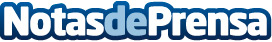 Crecen en 3,2 puntos los españoles que consideran que la situación general del país empeoraráEl Observatorio Cetelem confirma que disminuye tanto el ahorro como la intención de seguir ahorrando de los españoles. Un 32,8% de españoles declaran haber podido ahorrar en el último mes, lo que significa 6,4 puntos porcentuales menos que el mes anterior. Comparándolo con el mes de enero de 2015, este dato ha descendido en 1 punto. Datos de contacto:Nota de prensa publicada en: https://www.notasdeprensa.es/crecen-en-32-puntos-los-espanoles-que Categorias: Finanzas http://www.notasdeprensa.es